Instituto de Educación Superior Nº7 “Brigadier E. López”Espacio Curricular: Organización y Gestión InstitucionalProfesorado: Inglés.Plan Nº 696/01Curso: 2do año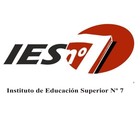 Cuatrimestre: Segundo.Profesora: Cudugnello Mariela EsterCantidad de horas cátedra: 5 semanales.Año: 2017                                    Programa de examen cuatrimestral.Contenidos Conceptuales:UNIDAD 1: La Organización y Gestión de las instituciones educativas y sus Dimensiones.Conceptos de Organización, Gestión Educativa, Gestión Escolar y Gestión Institucional.Diferencias entre Organización e Institución. Organizaciones equivalentes a máquinas, organismos, al cerebro, culturas, como sistemas políticos.Institución Escolar Tradicional: no autónoma – No Tradicional: autónomaCaracterización general de la Organización y Gestión institucional: Definición y caracterización según Colom y Materi-Bähler. Principios para diseñar una organización.  Sistema Educativo: concepto. Notas que lo caracterizan. Elementos. Tarea. Objetivos. Contexto. La escuela como organización: elementos La Organización escolar: Niveles.Dimensión Organizacional: Funciones del Equipo de Conducción: la toma de decisiones. La delegación de tareas. La conducción de equipos de trabajo, La conducción de la negociación. La supervisión.Dimensión Pedagógico-didáctica: especificidad. Función del director en las etapas de observación. Evaluación. Dimensión Administrativa: concepto de administrar. Burocracia según Max Weber. El contenido de las actividades y organización de las tareas en el espacio y tiempo institucional. Dimensión Comunitaria: concepto de comunidad. Relación escuela-contexto. Escuelas abiertas y cerradas. Riesgos. Participación. Vivencias y convivenciaUNIDAD 2: Normativas: Leyes y DecretosProvinciales.Estatuto Docente de la Provincia de Santa Fe: Título 1: Disposiciones Generales: artículos: 1-2-3-4. Capítulo II: De los deberes y derechos del docente: artículo 5-6-7. Capítulo VII: del ingreso a la docencia: artículo 14. Capítulo IX: de la estabilidad en el cargo: art. 21. Capítulo XI: del perfeccionamiento docente: art. 24. Capítulo XIII: de las permutas y traslados: art. 29. Capítulo XVII: de las jubilaciones: art. 50. Título III: disposiciones especiales para la enseñanza media: Capítulo XXIV: del ingreso y acrecentamiento de clases semanales: art. 82. Capítulo: XVII: de los interinatos y suplencias: artículos: 97- 98-99-100-101.Códigos de ausencias: Decreto 4597/83:Enfermedad corta duración: c/s- s/s. Enfermedad larga duración.Enferrmedad a la espera Jta. Méd. Minist. Como consec. De acc. De trab..Enferrmedad a la espera Jta. Méd. Minist. Como consec. de enfermedad profesional. Pre-parto.Parto prematuro. Amamantamiento. Matrimonio del agente. Nacimiento de hijo del agente varón. Matrimonio de hijo. Duelo por padres, hijos o cónyuge.. Causa imprevista. Donación de sangre. Rendir exámenes universitarios o terciarios.Formulario LA- LM.Decreto Nº 181/09: Régimen de evaluación, calificación, acreditación y promoción de alumnos que cursan la educación secundaria obligatoria: Calificación. Promoción y acreditación. Alumnas embarazadas o en período de lactancia. Convivencia y disciplina.Decreto Nº 3029/12: Sistema Único de Reglamentación de la carrera docente (texto actualizado): Anexo I: Título con competencia. Antigüedad. Formación continua (cursos: asistidos, dictados, otros títulos), postitulaciones, otros antecedentes, publicaciones e investigaciones. Anexo II: Capítulo I: art. I:denominación y funciones de los suplentes. Capítulo IV: de los escalafones: art. 15. Capítulo VI: de los ofrecimientos: art. 22-24-25-27-31-32. Capítulo VII: del derecho de continuidad: art. 44-45.UNIDAD 3: Contrato Histórico, Paradigmas, Sistema Educativo.Las Instituciones Educativas y el  Contrato Histórico: su relación con la gestión y el  lugar del currículum. Modalidad de cursado: Presencial, Libre y Semipresencial PROMOCIÓN DIRECTA: cada parcial aprobado con una calificación de 8 (ocho), 9 (nueve) o 10 (diez), y trabajo práctico con calificación de 8 o más puntos. Ambas notas se promediarán. Para promocionar el alumno/a deberá cumplimentar con el 75% de asistencia. Reunidos estos requisitos accederá al coloquioCorrelatividad: la unidad curricular Organización y Gestión Institucional perteneciente a 2º año, es correlativa con Pedagogía, correspondiente a 1º año del plan de estudios.Bibliografía obligatoria de la asignatura:Cara y Ceca de las Instituciones Educativas. Frigerio, Graciela-Poggi, Margarita-Tiramonti, Guillermina. Bs.As. Ed. Troquel. 1992.Artículos periodísticos – material de Internet y otros.Formación Docente y Psicopedagógica. Muller Marina. Ed Bonum. 2007.Estatuto Docente de la Provincia de Santa Fe.Código de ausencias Nº 4597/83. Ministerio de Educación.Formularios LA – LM.Decreto Nº 181/09. Régimen de evaluación, calificación, acreditación y promoción de alumnos que cursan la educación secundaria obligatoria.Decreto Nº 3029/12. Sistema Único de Reglamentación de la carrera docente.Bibliografía complementaria:Ley de Educación Nacional. 26.206La Escuela Inteligente. Perkins, Gadner. Apuntes de distintas cátedras universitarias sobre comprensión lectora y técnicas de estudio.La tensión libertad y seguridad en las políticas y prácticas escolares para el gobierno de la pobreza. VII Encuentro de Investigadores de la Red Educación, Política y Cultura en América Latina.NEES/FCH. Tandil. 2012.Poliak , Nadina . Reconfiguraciones recientes en la educación media: escuela y profesores en una geografía fragmentada. 2004 La Desinstitucionalización. Dubet y Martuccelli. Ed. Losada. Bs.As.1999.La Educación Superior en la Argentina .Cano, D. Nuevas y viejas interpelaciones a la familia en el discurso escolar. Giovine, Renata y Martignoni, Liliana. Revista Propuesta Educativa., año 17, nº 30.FLACSO.2008. Bs. As.De aquí y de allá. Textos sobre la institución educativa y su dirección. Frigerio Graciela (compiladora). Ed. Kapelusz.Curso para Supervisores y Directores de Instituciones Educativas. Estudio teórico sobre experiencias de descentralización educativa. De PuellesBenitez, Manuel. (Apunte de cátedra)  año 2010                                                                                                   Prof. Cudugnello Mariela